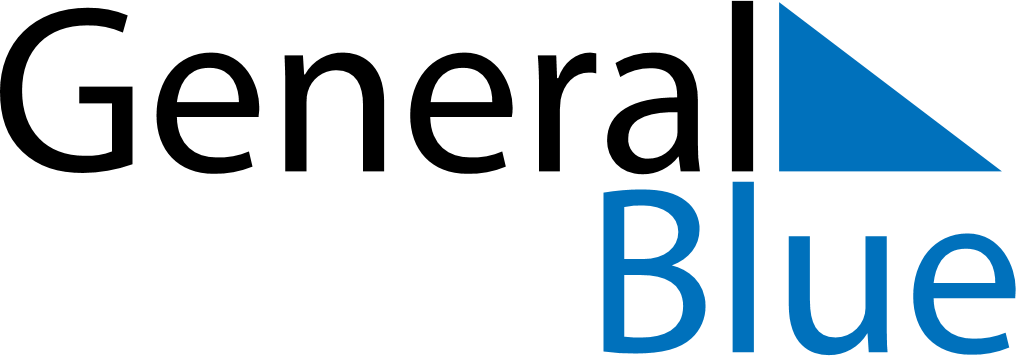 Weekly CalendarNovember 27, 2023 - December 3, 2023Weekly CalendarNovember 27, 2023 - December 3, 2023Weekly CalendarNovember 27, 2023 - December 3, 2023Weekly CalendarNovember 27, 2023 - December 3, 2023Weekly CalendarNovember 27, 2023 - December 3, 2023Weekly CalendarNovember 27, 2023 - December 3, 2023Weekly CalendarNovember 27, 2023 - December 3, 2023MondayNov 27MondayNov 27TuesdayNov 28WednesdayNov 29ThursdayNov 30FridayDec 01SaturdayDec 02SundayDec 035 AM6 AM7 AM8 AM9 AM10 AM11 AM12 PM1 PM2 PM3 PM4 PM5 PM6 PM7 PM8 PM9 PM10 PM